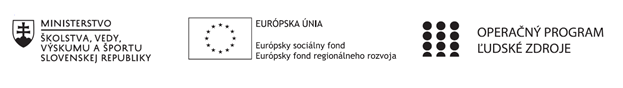 Správa o činnosti pedagogického klubu Príloha:Prezenčná listina zo stretnutia pedagogického klubuPríloha správy o činnosti pedagogického klubu                                                                                             PREZENČNÁ LISTINAMiesto konania stretnutia: Gymnázium, Hlinská 29, Žilina Dátum konania stretnutia: 		24.05.2021Trvanie stretnutia: 			od 16:00 hod	do 19:00 hod	Zoznam účastníkov/členov pedagogického klubu:Meno prizvaných odborníkov/iných účastníkov, ktorí nie sú členmi pedagogického klubu  a podpis/y:Prioritná osVzdelávanieŠpecifický cieľ1.1.1 Zvýšiť inkluzívnosť a rovnaký prístup ku kvalitnému vzdelávaniu a zlepšiť výsledky a kompetencie detí a žiakovPrijímateľGymnáziumNázov projektuGymza číta, počíta a bádaKód projektu  ITMS2014+312011U517Názov pedagogického klubu GymzaMatDátum stretnutia  pedagogického klubu24.05.2021Miesto stretnutia  pedagogického klubuGymnázium, Hlinská 29, ŽilinaMeno koordinátora pedagogického klubuMgr.Tatiana HikováOdkaz na webové sídlo zverejnenej správywww.gymza.skManažérske zhrnutie: Sebareflexia a sebahodnotenie je proces, ktorým učiteľ väčšiu zodpovednosť u žiakov za vlastný proces vzdelávaniaHlavné body, témy stretnutia, zhrnutie priebehu stretnutia: Proces sebahodnoteniaFormy sebahodnotenia a  realizácie na vyučovaníNa vyučovaní bežne učiteľ hodnotí výstupy žiakov, ale popri hodnotení učiteľom, by sme mali dať priestor aj sebareflexii a vzájomnému hodnoteniu žiakov. Iba zapojením žiakov do procesu hodnotenia môžeme očakávať ich zodpovedný prístup v procese učenie a ich napredovania.  Úlohou modernej školy by malo byť  zabezpečiť pokrok všetkých žiakov a podporovať ich v ňom. A práve sebahodnotenie v tomto pomáha.Aj pri podpore zdravého sebavedomia žiaka je potrebné, aby učiteľ správne chápal zmysel žiackeho sebahodnotenia, sebareflexie a vzájomného hodnotenia žiakov a aby ich dokázal efektívne využívať. Najefektívnejšie je nacvičovať sebahodnotenie žiaka v každom ročníku, aby si žiaci na sebahodnotenie zvykli a naučili sa ho uskutočňovať. Vtedy musí byť čo najviac oceňovaná snaha žiakov, čo ovplyvňuje pozitívny sebaobraz a sebavedomie, ako aj vzťah ku školskej práci. Ak je základom hodnotenia dôvera v schopnosti žiaka a jeho stálu možnosť zlepšovať sa, ak učiteľ robí všetko preto, aby to žiak mohol dosiahnuť, bude učiteľ žiakmi akceptovaný ako dôveryhodná osoba. Nestačí, aby žiak povedal, viem – neviem alebo rozumiem – nerozumiem. Vždy treba analyzovať príčiny,  uviesť spôsoby, ktoré pomáhajú žiakovi sa zlepšiť a nezabudnúť vyzdvihnúť to, čo je pozitívne. Aj vďaka sebareflexii dokážu žiaci zlepšovať svoje výsledky a dokážu sa viac naučiť. Nestačí len spätná väzba od učiteľa, je potrebné, aby si aj samotný žiak vytvoril konkrétnu predstavu o svojom napredovaní v učení.Sebahodnotenie môže mať viacero foriem. Žiak môže hodnotiť svoj výkon, výkon spolužiakov a tam, kde to učiteľ dovolí, môže hodnotiť aj prácu učiteľa na hodine. Existujú aj učitelia, ktorí na konci hodiny zhodnotia svoj výkon, povedia, čo sa im podarilo a čo nie. Keď si na to zvyknú, vďaka tejto technike si robia priebežne prehľad o tom, v čom sa im darí lepšie a v čom horšie a tiež učia svojich žiakov, akým spôsobom majú premýšľať o svojej práci. Pre všetkých je spätná väzba mimoriadne dôležitá, pretože im pomáha v napredovaní.Závery a odporúčania:   Zaradiť do vyučovania proces sebahodnotenia 1. Hodnotiť svetUčiteľ vedie cez aktivizujúce a konštruktivistické vyučovacie formy a metódy žiaka k analýze a hodnoteniu informácií (kritické myslenie), ktoré získava. Žiaci, hodnotiac tak postoje a správanie iných, si vytvárajú vlastný poznatkový svet, ktorý interpretujú aj vo svojich názoroch a hodnoteniach. 2. Hodnotiť sebaIde o vytváranie vlastného pozitívneho obrazu „JA“ u žiaka. Učiteľ podporuje kompetencie rozvíjajúce hodnotenie, pričom si žiak na začiatku stanovuje vlastné rozvojové ciele, na základe ktorých potom posúdi vlastný rozvoj a pokrok. 3. Hodnotiť inýchVzájomné hodnotenie žiakov podporuje žiaka v procese učenia chápať hodnotenie smerujúce k jeho osobe. Žiak prijíma podnety od spolužiakov a učiteľov pre vlastný rozvoj a zároveň v podobe hodnotenia aj on reflektuje svoje skúsenosti získané z postojov a správania sa od svojich spolužiakov, ba dokonca aj od svojho učiteľa.Vypracoval (meno, priezvisko)PaedDr. Antónia Bartošová  Dátum24.05.2021PodpisSchválil (meno, priezvisko)Mgr. Tatiana HikováDátum24.05.2021PodpisPrioritná os:VzdelávanieŠpecifický cieľ:1.1.1 Zvýšiť inkluzívnosť a rovnaký prístup ku kvalitnému vzdelávaniu a zlepšiť výsledky a kompetencie detí a žiakovPrijímateľ:GymnáziumNázov projektu:Gymza číta, počíta a báda Kód ITMS projektu:312011U517Názov pedagogického klubu:GymzaMatč.Meno a priezviskoPodpisInštitúcia1.PaedDr. Antónia BartošováGymnázium2.Mgr. Tatiana HikováGymnázium3.PaedDr. Andrea Bednárová, PhD. Gymnázium4.RNDr. Nataša GerthofferováPNGymnáziumč.Meno a priezviskoPodpisInštitúcia